ПРЕСС-РЕЛИЗЗемельные участки с неуточненными границами – риск для их правообладетелейПравообладателям рекомендуется уточнить границы ранее учтенных земельных участков и в случае необходимости зарегистрировать права на них.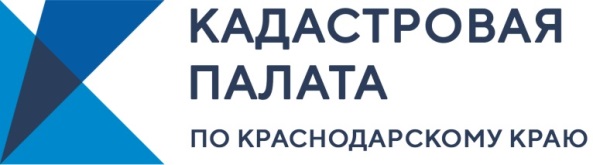 Это связано со вступлением в силу Федерального закона от 31.07.2020 N 254-ФЗ "Об особенностях регулирования отдельных отношений в целях модернизации и расширения магистральной инфраструктуры и о внесении изменений в отдельные законодательные акты Российской Федерации".Закон предусматривает возможность выдачи разрешения на строительство объектов федерального, регионального или местного значения, относящихся к инженерной или транспортной инфраструктуре, без оформления прав на земельные участки при условии, что такие участки находятся в государственной или муниципальной собственности и не обременены правами третьих лиц.Правообладатели, чьи земельные участки не имеют точных сведений о местоположении границ в ЕГРН и права, на которые не зарегистрированы (возникли до февраля 1998 года), могут столкнуться с тем, что на их участках может быть начато строительство объектов федерального, регионального или местного значения. В рамках реализации закона такие земли могут быть ошибочно восприняты как незанятые и свободные от чьих-либо прав.Для того чтобы избежать возможных сложностей, правообладателям необходимо: узнать о наличии границ на местности по кадастровому номеру участка на публичной кадастровой карте ведомства (https://pkk.rosreestr.ru) и при необходимости обеспечить уточнение границы земельных участков с привлечением кадастровых инженеров. Реестр кадастровых инженеров размещен на сайте Росреестра (https://rosreestr.ru/wps/portal/ais_rki).______________________________________________________________________________________________________Пресс-служба Кадастровой палаты по Краснодарскому краю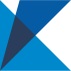 ул. Сормовская, д. 3, Краснодар, 350018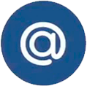 press23@23.kadastr.ru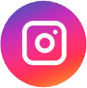 https://www.instagram.com/kadastr_kuban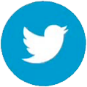 https://twitter.com/Kadastr_Kuban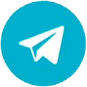 https://t.me/kadastr_kuban